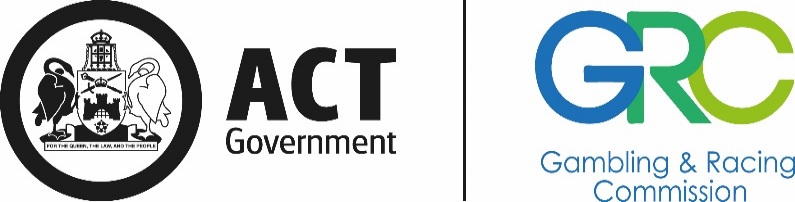 RACE AND SPORTS BOOKMAKING ACT 2001 BETTING DISPUTEREFERRAL OF DISPUTED BET TO COMMISSIONTO:ACT Gambling and Racing CommissionGPO BOX 158CANBERRA CITY ACT 2601Attn: Compliance UnitEmail: complianceandinvestigations@act.gov.auFROM:Name: ______________________________________________________________________________Address: ____________________________________________________________________________Account Number: _____________________________________________________________________Telephone: ___________________          Mobile: _________________	          Email: ________________Signature: ____________________           Date: __________________DETAILS OF SPORTS BETName of Bookmaker: __________________________________________________________________Date of Event: ________________________________________________________________________Details of Bet: ________________________________________________________________________Amount of Bet: _______________________________________________________________________Applicable Odds: ______________________________________________________________________Time bet was made: ___________________________________________________________________DETAILS OF THE DISPUTED BET (for example: other bets made at the same time as the disputed bet; basis of dispute etc. Please complete below or attach written dispute)__________________________________________________________________________________________________________________________________________________________________________________________________________________________________________________________________________________________________________________________________________________________________________________________________________________________________________________________________________________________________________________________________________________________________________________________________________________________________________________________________________________________________________________________________________________________________________________________________________________________________________________________________________________________________________________________________________________________________________________________________________________________________________________________________________________________________________________________________________________________________________________________________________________________________________________________________________________________________________________________________________________________________________________________________________________________________________In accordance with the provisions of the Race and Sports Bookmaking Act 2001 this form is to be provided to the Commission within 28 days after the completion of the relevant sports betting event.